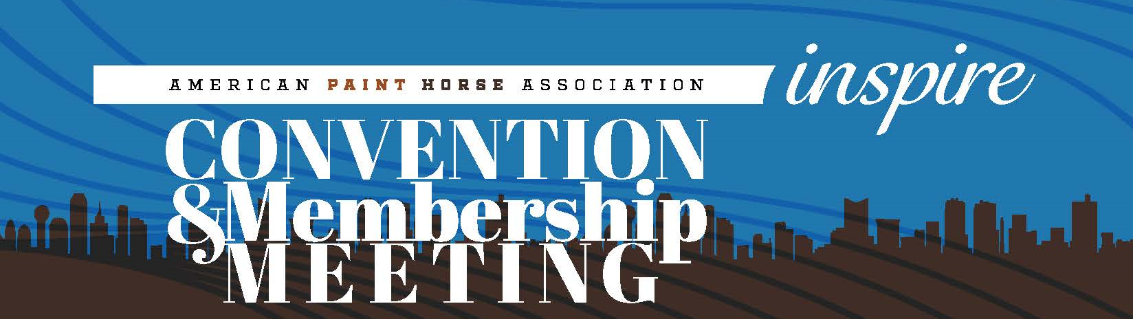 Where: Westin DFW Airport Hotel4545 West John Carpenter FreewayIrving, TX 75063When: February 24-27, 2017Go online to http://apha.com/events/convention/ for online hotel reservations or call 972-929-4500Reservation deadline is February 6, 2017 for hotel and events.Whether you’re an APHA member, national director, breeder, trainer, non-pro exhibitor or just a fan of Paint Horses, YOU’RE INVITED to attend the 2017 APHA Convention, February 24-27, 2017 in Irving, Texas. From educational seminars to fun parties to discussions about the association’s future, we’ve got something for everyone at our annual Convention.The 2017 APHA Convention, seminars and parties are 100% FREE, but seating is limited, so please register below. Enter the number of tickets you need in the field below.________	Feb. 23 - Historic Fort Worth Stockyards & Dinner - $55________	Feb. 24 - Welcome Reception  - FREE________	Feb. 25 - "Creating the Paint Horse Experience"  - FREE________	Feb 25 - The Game Plan Seminar - Lunch Included - $30________	Feb. 25 - Planned Giving Seminar – FREE________	Feb. 26 - Color Coat Genetics presented by Samantha Brooks – FREE________	Feb. 28 - Hall of Fame Banquet & Dinner- $60Total Due  $______________Please enclose your check or pay by credit card below:Name: __________________________ Others attending: _________________________________________Card #: ________________________________   Expiration Date: _______________ CVV:  _____________